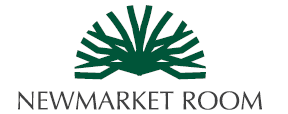 Starters Oysters – served natural, champagne vinaigrette, kilpatrick or rockefellerEach 4.5 - ½ dozen 24 - 1 dozen 46Seared scallops, beetroot relish, pineapple salsa and asparagus  21Grilled quail, kipfler potatoes, fig vinocotto   20Homemade pumpkin ravioli, sage butter, parmesan and watercress 18Prosciutto & melon with rocket and feta salad 19MainsGrilled spicy spatchcock, baby carrots, fried chickpeas and tahini sauce	34Market fish $ 32Minute steak – tenderloin fillet, asparagus, rocket, shallot, green peppercorns, salsa verde 30Pan seared king salmon, charred broccolini, warm cous cous salad 28 Fresh linguine pasta, local yamba prawns, confit tomatoes, garlic, chilli and herb butter 35Chargrilled lamb cutlets, papaya and mango salad, chermoula sauce    36From the Grill All cuts are served with - compound butter & green peppercorn mustardAnd your choice of béarnaise sauce or red wine jus300 gram NSW Riverina Black Angus Sirloin 32180 gram NSW Riverina Black Angus Eye Fillet, grain fed 32450 gram dry aged NSW Riverina Black Angus T-bone  46 SidesHand cut chips with rosemary salt 12  Garden salad with mesculen leaves, rocket, tomatoes, lemon vinaigrette 12Steamed seasonal vegetables, roasted pine nuts 12“Indulge in a dessert and you’ll donate $2 to the AccorHotels Community Fund to help us build healthy families through our partners AIME Mentoring, Garvin Institute of Medical Research, Kokoda Youth Foundation and Lifeline. Thank you for your sweet contribution in creating a positive change in our communities.”DessertsChocolate pannacotta, chocolate nibs and hazelnut biscotti 15Summer berry mille feuille, coconut mousse 15Selection of New Zealand ice cream Vanilla, Chocolate, Strawberry, Boysenberry 3 for 15 – 4 for 18Local cheeses, soft & hard bread, apple, honey comb 3-5 piece 26 – 36 